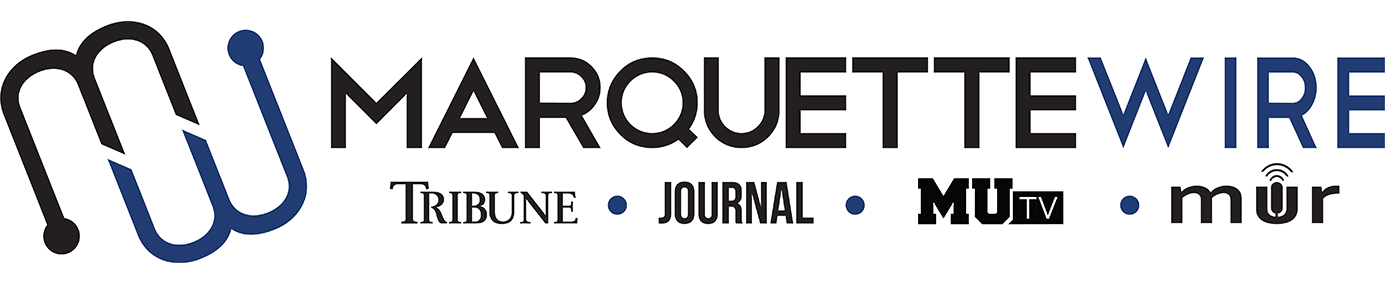 MARQUETTE WIRE SPORTS AUDIO CONTENT PRODUCER APPLICATIONSPORTS AUDIO CONTENT PRODUCER RESPONSIBILITIES:(One position available)Plan, edit and publish a sports podcast of professional quality each week.Coordinate and maintain the radio broadcast schedule.Produce other audio content (e.g. broadcast highlights, interview clips, etc.) to complement the sports desk’s print and video content.Attend weekly desk meetings.Work under tight deadlines.Maintain a professional social media presence.ALSO RECOMMENDED:Promote content using your personal Twitter and/or other social media.Contribute to the sports desk in other mediums (print, video, etc.).Assist in the production of Marquette Wire live remote broadcasts.Volunteer for Golden Eagle Sports Report, the weekly MUTV sports show.OPPORTUNITIES FOR SPORTS AUDIO CONTENT PRODUCER:Do play-by-play or color commentary of Marquette sporting events (including men’s basketball).Host the sports desk’s weekly podcast while still having opportunities to contribute content in other mediums (print, video, etc.).Learn how to become a better journalistic storyteller in a fun work environment.Build your portfolio with clips that could lead to an internship.Cover men’s and women’s basketball media days.Appear on MUTV’s weekly sports show, Golden Eagle Sports Report.Please submit the attached form, questions, resume and samples of your work to executive sports editor John Steppe at john.steppe@marquette.edu. Applications will be accepted on a rolling basis until the desk is full.NAME: ________________________________POSITION SOUGHT: Sports Audio Content ProducerACADEMIC MAJOR: ____________________MINOR: ________________________________OVERALL GPA: _____ GPA IN MAJOR: _____YEAR IN SCHOOL: _______________________E-MAIL: _____________________________PHONE: ____________________________HOME ADDRESS: _______________________CITY: ___________________________STATE/ZIP: __________QUESTIONSWhat experience and skills have prepared you for this position?What are you hoping to accomplish with this position?The play-by-play person for the Marquette-Wisconsin men’s basketball broadcast backs out of the broadcast the night before the game. How would you handle this situation?Please give a critique of the weekly sports podcast “Wire Sports Weekly.” How can we use your talents to improve the podcast?Marquette men’s lacrosse wins its first national championship. You have a podcast coming out the following week. What would you do for that podcast?